YÊU CẦU TUYỂN DỤNGVị trí thực tậpNhân viên tư vấn và thu mẫuSố lượng: 01Mô tả công việcTư vấn các dịch vụ xét nghiệm của công ty iDNAThu mẫu xét nghiệm cho khách hàngKiểm tra mẫu đạt yêu cầu xét nghiệm hay khôngDịch kết quả Anh ViệtLàm hồ sơ xét nghiệm cho khách hàngKiểm tra cập nhật Lab code cho nhân viên tư vấnQuản lý vật tư tiêu haoDịch các bài báo khoa học thường thứcCác công việc chuyên môn khác theo yêu cầu của cấp trênYêu cầuSinh viên năm cuối hoặc mới tốt nghiệp đại học chính quy các ngành Khoa học tự nhiênGiọng nói dễ thươngGiao tiếp tốt bằng Tiếng AnhYêu thích công việc liên quan đến dịch vụ khách hàngThời gian yêu cầu của nhân viên thực tập là tối thiểu 32-36 tiếng/tuần (trong giờ làm việc của công ty)Nơi làm việcQuận 1, TP Hồ Chí MinhToà nhà Đồng Nhân, 90 Nguyễn Đình Chiểu, P. Đa Kao, Q.1, TP.HCMThời gian làm việc của công tyTừ T2-T6: 8AM đến 5PM, nghỉ trưa 1 tiếng từ 12PM đến 1PMThứ 7: từ 8AM đến 12PM (làm buổi sáng)Chính sách công ty: Thực tập có hưởng lươngXem thêm thông tin trên http://xetnghiemadn.infoNộp CV online qua email: dieplh@idna.com.vnỨng viên vui lòng không liên hệ qua các số hotline và điện thoại công ty. Mọi thắc mắc, ứng viên vui lòng gửi email đến email trên để được hỗ trợ.Cảm ơn ứng viên đã quan tâm đến cơ hội nghề nghiệp với iDNA.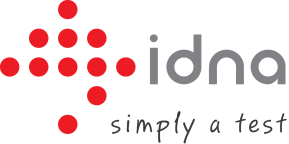 Công ty TNHH DI TRUYỀN SỐ iDNATầng 8, Toà nhà Đồng Nhân  • 90 Nguyễn Đình ChiểuPhường Đa Kao, Quận 1, Thành phố Hồ Chí MinhT (028) 3911 1617• M 0968 29 39 79www.xetnghiemadn.info •  www.idna.com.vn